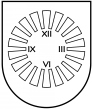 LATVIJAS  REPUBLIKA PRIEKUĻU NOVADA PAŠVALDĪBAReģistrācijas Nr. 90000057511, Cēsu prospekts 5, Priekuļi, Priekuļu pagasts, Priekuļu novads, LV-4126 www.priekuli.lv, tālr. 64107871, e-pasts: dome@priekulunovads.lvLēmumsPriekuļu novada Priekuļu pagastā2019.gada 23.maijā								     Nr.198									                (protokols Nr.5, 40.p.)Par Priekuļu novada domes saistošo noteikumu Nr.5/2019 “Par brīvpusdienu piešķiršanu daudzbērnu ģimenēm” precizēšanu.Priekuļu novada dome iepazīstas ar Juridiskās nodaļas vadītājas I. Jansones informāciju par Vides aizsardzības un reģionālās attīstības ministrijas 2019.gaa 26.aprīļa pozitīvo atzinumu Nr. 1-18/4048 par Priekuļu novada domes saistošajiem noteikumiem Nr.5/2019 “Par brīvpusdienu piešķiršanu daudzbērnu ģimenēm” un ieteikumiem veikt redakcionālus precizējumus.Ņemot vērā iepriekš minēto un pamatojoties uz likuma "Par pašvaldībām" 45.panta ceturto daļu,  ievērojot Vides aizsardzības un reģionālās attīstības ministrijas 2019.gada 26.aprīļa atzinumu Nr. 1-18/4048 par Priekuļu novada domes saistošajiem noteikumiem Nr.5/2019 “Par brīvpusdienu piešķiršanu daudzbērnu ģimenēm”, atklāti balsojot, ar balsīm PAR, PRET, dome nolemj:Veikt šādus precizējumus 2019.gada 28.marta Priekuļu novada domes saistošajos noteikumos Nr. 5/2019 “Par brīvpusdienu piešķiršanu daudzbērnu ģimenēm”:Svītrot saistošo noteikumu pamatojumā atsauci uz  Bērnu tiesību aizsardzības likuma 1.panta sešpadsmito daļu, 4.panta pirmo daļu un 26.panta pirmo daļu.Saistošo noteikumu 7.punktā svītrot ciparu un saīsinājumu “Nr.1”.Saistošo noteikumu V.nodaļas nosaukumu izteikt vienskaitlī: “Nobeiguma jautājums”.Pielikumā: Precizētie Saistošie noteikumi Nr.5/2019 “Par brīvpusdienu piešķiršanu daudzbērnu ģimenēm”.Domes priekšsēdētāja									Elīna Stapulone